Publicado en Madrid el 11/10/2019 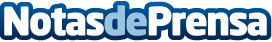 Algalenic Labs recomienda Inmune Resistence Force para preparar el cuerpo contra la gripeCon la llegada del otoño hay un elemento que se repite todos los años: La gripe. Ahora combatirlo es más fácil que nunca con el Inmune Resistance Force de ALGALENIC LABS™Datos de contacto:Gustavo674959421Nota de prensa publicada en: https://www.notasdeprensa.es/algalenic-labs-recomienda-inmune-resistence Categorias: Nacional Industria Farmacéutica Medicina alternativa Consumo http://www.notasdeprensa.es